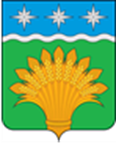 КЕМЕРОВСКАЯ ОБЛАСТЬ - КУЗБАСССовет народных депутатов Юргинского муниципального округа первого созывапятнадцатое заседаниеРЕШЕНИЕот 29 октября  2020  года № 78-НА    О внесении изменений в Правила землепользования и застройки Лебяжье- Асановского сельского поселения, утвержденных Решением Совета народных депутатов Лебяжье- Асановского сельского поселения от 24.12.2012 № 10а/5-рсРуководствуясь статьями 31, 33 Градостроительного кодекса Российской Федерации, Федеральным законом от 06.10.2003 № 131-ФЗ «Об общих принципах организации местного самоуправления в Российской Федерации», Законом Кемеровской области – Кузбасса от 05.08.2019 № 68-ОЗ «О преобразовании муниципальных образований», Уставом муниципального образования Юргинский  муниципальный  округ  Кемеровской области - Кузбасса, статьей 7 Правил землепользования и застройки Лебяжье - Асановского сельского поселения, утвержденных Решением Совета народных депутатов Лебяжье - Асановского сельского поселения от 24.12.2012 № 10а/5-рс, Заключением о результатах общественных обсуждений от 01.09.2020, Совет народных депутатов Юргинского муниципального округаРЕШИЛ:1. Утвердить изменения в Правила землепользования и застройки Лебяжье-Асановского сельского поселения, утвержденных Решением Совета народных депутатов Лебяжье- Асановского сельского поселения от 24.12.2012 № 10а/5-рс. 2. Главу 7 Правил землепользования и застройки Лебяжье -  Асановского сельского поселения изложить в новой редакции согласно Приложению. 3. Настоящее решение опубликовать в газете «Юргинские ведомости» и разместить в информационно-телекоммуникационной сети «Интернет» на официальном сайте администрации Юргинского муниципального округа.4. Контроль за исполнением решения возложить на постоянную комиссию Совета народных депутатов Юргинского муниципального округа по агропромышленному комплексу и обеспечению жизнедеятельности округа.5. Настоящее решение вступает в силу после его официального опубликования в газете «Юргинские ведомости».Председатель Совета народных депутатов Юргинского муниципального округаИ.Я. БережноваГлава Юргинского муниципального округа«29» октября  2020 годаД.К. Дадашов